Республиканское государственное казенное учреждение «Учебно – методический центр экологической безопасности и защиты населения»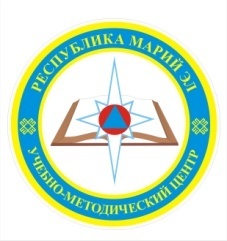 Методические рекомендации3 СЕНТЯБРЯ - ДЕНЬ СОЛИДАРНОСТИ В БОРЬБЕ С ТЕРРОРИЗМОМ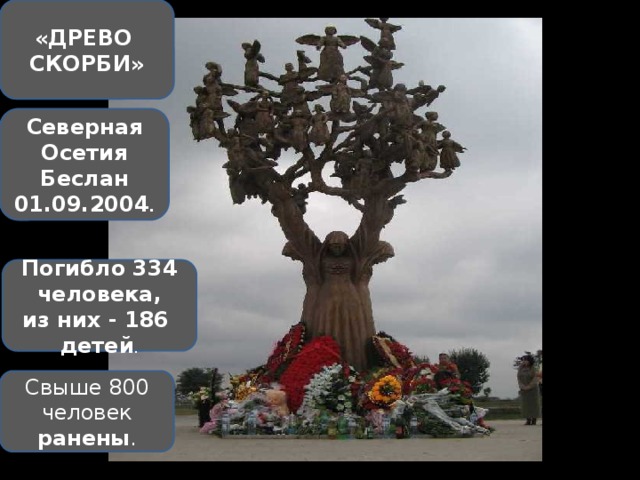 Йошкар-Ола3 СЕНТЯБРЯ - ДЕНЬ СОЛИДАРНОСТИ В БОРЬБЕ С ТЕРРОРИЗМОМ
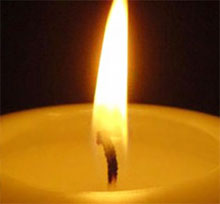 В России ежегодно 3 сентября отмечается особая дата - День солидарности в борьбе с терроризмом. Это не просто очередной профессиональный праздник, да, и праздником этот день никак не назовешь. Ведь в нашей стране трагическая дата 3 сентября теперь неразрывно связана с ужасающими событиями, произошедшими в Беслане совсем недавно – с 1 по 3 сентября 2004 года.3 сентября – памятная дата трагедии в БесланеНужно отметить, что день 3 сентября является на сегодняшний день самой новой памятной датой России. Она была официально утверждена федеральным законом «О днях воинской славы (победных днях) России», который был выпущен 6 июля 2005 года. С тех пор, в этот день россияне с горечью вспоминают людей, погибших от рук террористов, а так же тех сотрудников правоохранительных органов, которые погибли во время выполнения служебного долга.В нашей стране за последние десятилетия произошло большое количество страшных террористических актов. Но самым ужасным из них, без сомнения, можно назвать трагические события, произошедшие в Беслане (Северная Осетия), когда погибло множество детей. Тогда, 1 сентября 2004 года, когда дети с родителями пришли в школу на День знаний, не ожидая беды и радуясь новому учебному году. Боевики проникли в школу № 1 и захватили в заложники, учеников, их родителей и учителей. В здании школы преступники целых три дня удерживали 1128 человек.Итогом этого террористического акта стала гибель более 350 человек, что составило около 1% населения города. Среди погибших были не только заложники и мирные жители, но также и военнослужащие. Половина погибших являлись несовершеннолетними лицами. Особая трагичность этого теракта заключается в том, что погибли в основном дети и женщины. Ранено было более 500 человек.Напомним, что 31 террорист был убит во время проведения операции по освобождению заложников. А один боевик был арестован и получил пожизненное заключение. Шамиль Басаев в своем заявлении, опубликованном в Интернете несколько позднее, публично взял на себя ответственность за теракт в Беслане. По мнению представителей общественности, к массовой гибели людей привели ошибки, допущенные во время операции по освобождению заложников.После этого теракта правительство нашей страны осуществило серьёзные меры по усилению безопасности школ и других общественных объектов.Вспоминают россияне 3 сентября также жертв и других терактов, происходивших в столице, Волгограде, Санкт-Петербурге, а также в Чечне, Дагестане, Буденновске, Первомайском и других регионах нашей страны.В этот день традиционно проходят панихиды, возлагаются цветы к мемориалам погибших, проводится всероссийская минута молчания. Во время минуты молчания во многих российских городах в небо выпускают белых голубей, которые призваны символизировать мир. В школах нашей страны к этой дате приурочены специальные уроки, посвященные проблемам борьбы против терроризма и экстремизма.Терроризм и террористыНаверное, не все знают, но мировой терроризм имеет уже достаточно длительную историю. Он впервые появился не в наше время, а еще во времена Великой французской революции. Что касается России, то у нас первые террористические группы возникли еще до революции. Террористы своими действиями, прежде всего, стараются оказать психологическое воздействие на общество. Они пытаются любыми способами запугать людей. Ведь и само слово "террор" в переводе с латыни означает "ужас". К теракту просто невозможно подготовиться заранее, по этой причине всегда следует быть настороже.Терроризм в настоящее время является одной из важнейших угроз безопасности человечества и современному миру в целом. К сожалению, нужно отметить, что именно наша страна стала одной из главных мишеней террористов. В последние годы фиксируется рост количества подобных преступлений.Дети и взрослые в России и во всем мире должны знать, что с терроризмом необходимо не только бороться, гораздо важнее и эффективнее предупреждать его возникновение. Только объединившись, все вместе мы сможем противостоять терроризму, не только национальному, но и международному.Каждый из нас просто обязан проявлять ответственность и бдительность, ведь никто не застрахован от попадания в подобную страшную ситуацию. А лучшей профилактикой экстремистских настроений в обществе являются толерантность и взаимоуважение. Мы должны уважать культурные и религиозные особенности всех тех народов, которые населяют нашу многонациональную страну.Трагические события в Беслане потрясли весь мир и имели широкий общественный резонанс. Лидеры разных стран и простые люди выражали солидарность России в ее борьбе. Можно с уверенностью говорить, что борьба с терроризмом на сегодняшний день является одной из важнейших задач нашего государства.Создание в нашей стране подобной памятной даты стало важным шагом на пути к увековечиванию памяти всех тех невинных людей, которые стали случайными жертвами жестоких террористических актов на всей территории России. Этот день призван символизировать объединение государства и общества в борьбе с общим врагом.Напомним, что 3 сентября 2005 года органы государственной власти, общественные и религиозные объединения по всей территории России организовали и провели различные памятные мероприятия, включающие в себя богослужения и шествия со свечами по улицам городов. Состоялась и «Всероссийская вахта памяти».Рекомендация разработана преподавателем 1 категории РГКУ «УМЦ экологической безопасности и защиты населения» Головиной С.В.    тел. 38-13-46№ п/пНаименование учреждениятелефон1Единая дежурно-диспетчерская служба1122Единый телефон пожарных и спасателей01 3Полиция02 4Станция скорой медицинской помощи03 5Аварийная газовая служба04 